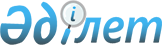 Об определении спроса и предложения на общественные работы, утверждении перечня организаций, видов, объемов и конкретных условий общественных работ, размеров оплаты труда участников и источников их финансирования на 2015 годПостановление акимата Шортандинского района Акмолинской области от 24 декабря 2014 года № А-12/298. Зарегистрировано Департаментом юстиции Акмолинской области 22 января 2015 года № 4608      Примечание РЦПИ.

      В тексте документа сохранена пунктуация и орфография оригинала.

       В соответствии со статьей 20 Закона Республики Казахстан от 23 января 2001 года «О занятости населения», акимат района ПОСТАНОВЛЯЕТ:



      1. Определить спрос и предложение на общественные работы на 2015 год, согласно приложению.



      2. Утвердить прилагаемый перечень организаций, виды, объемы и конкретные условия общественных работ, размеры оплаты труда участников и источники их финансирования на 2015 год.



      3. Контроль за исполнением настоящего постановления возложить на заместителя акима района Мухамедина Е.К.



      4. Настоящее постановление вступает в силу со дня государственной регистрации в Департаменте юстиции Акмолинской области и вводится в действие со дня официального опубликования.      Аким

      Шортандинского района                      Г.Садвокасова      «СОГЛАСОВАНО»      Руководитель республиканского

      государственного учреждения

      «Отдел по делам обороны

      Шортандинского района

      Акмолинской области»                       Е.Бегимкулов

Приложение к постановлению     

акимата Шортандинского района   

от 24 декабря 2014 года № А-12/298 

Спрос и предложение на общественные работы на 2015 год

Утвержден постановлением      

акимата Шортандинского района   

от 24 декабря 2014 года № А-12/298 

Перечень организаций, виды, объемы и конкретные условия общественных работ, размеры оплаты труда участников и источники их финансирования на 2015 год      Сноска. Перечень с изменением, внесенным постановлением акимата Шортандинского района Акмолинской области от 03.04.2015 № А-3/74 (вводится в действие со дня официального опубликования).продолжение таблицы
					© 2012. РГП на ПХВ «Институт законодательства и правовой информации Республики Казахстан» Министерства юстиции Республики Казахстан
				№Наименование организацийСпросПредложение1Государственное учреждение «Аппарат акима поселка Шортанды Шортандинского района»44442Государственное учреждение «Аппарат акима поселка Жолымбет Шортандинского района»663Государственное учреждение «Аппарат акима Раевского сельского округа Шортандинского района»334Государственное учреждение «Аппарат акима Новокубанского сельского округа Шортандинского района»555Государственное учреждение «Аппарат акима Андреевского сельского округа Шортандинского района»336Государственное учреждение «Аппарат акима Петровского сельского округа Шортандинского района»337Государственное учреждение «Аппарат акима Пригородного сельского округа» Шортандинского района338Государственное учреждение «Аппарат акима Новоселовского сельского округа Шортандинского района»339Государственное учреждение «Аппарат акима cельского округа Бектау» Шортандинского района3310Государственное учреждение «Аппарат акима Дамсинского сельского округа Шортандинского района»7711Государственное учреждение «Аппарат акима сельского округа Бозайгыр» Шортандинского района»7712Республиканское государственное учреждение «Отдел по делам обороны Шортандинского района Акмолинской области»22№Наименование организацийВиды общественных работОбъемы общественных работ1Государственное учреждение «Аппарат акима поселка Шортанды Шортандинского района»1. Уборка и благоустройство территории поселка2. Оказание помощи в делопроизводстве202800 квадратных метров686 дел, 162 книги2Государственное учреждение «Аппарат акима поселка Жолымбет Шортандинского района»1. Уборка и благоустройство территории поселка2. Оказание помощи в делопроизводстве28800 квадратных метров150 дел, 69 книг3Государственное учреждение «Аппарат акима Раевского населенных пунктов округа Шортандинского района»1. Уборка и благоустройство территории населенных пунктов округа2. Оказание помощи в делопроизводстве14400 квадратных метров121 книга4Государственное учреждение «Аппарат акима Новокубанского населенных пунктов округа Шортандинского района»1. Уборка и благоустройство территории населенных пунктов округа2. Оказание помощи в делопроизводстве21600 квадратных метров180 дел, 132 книг5Государственное учреждение «Аппарат акима Андреевского населенных пунктов округа Шортандинского района»1. Уборка и благоустройство территории населенных пунктов округа2. Оказание помощи в делопроизводстве14400 квадратных метров21 книга6Государственное учреждение «Аппарат акима Петровского населенных пунктов округа Шортандинского района»1. Уборка и благоустройство территории населенных пунктов округа2. Оказание помощи в делопроизводстве7200 квадратных метров100 дел, 29 книг7Государственное учреждение «Аппарат акима Пригородного населенных пунктов округа» Шортандинского района1. Уборка и благоустройство территории населенных пунктов округа2. Оказание помощи в делопроизводстве14400 квадратных метров98 дел, 19 книг8Государственное учреждение «Аппарат акима Новоселовского населенных пунктов округа Шортандинского района»1. Уборка и благоустройство территории населенных пунктов округа2. Оказание помощи в делопроизводстве14400 квадратных метров100 дел, 20 книг9Государственное учреждение «Аппарат акима населенных пунктов округа Бектау» Шортандинского района1. Уборка и благоустройство территории населенных пунктов округа2. Оказание помощи в делопроизводстве14400 квадратных метров135 дел, 80 книг10Государственное учреждение «Аппарат акима Дамсинского населенных пунктов округа Шортандинского района»1. Уборка и благоустройство территории населенных пунктов округа2. Оказание помощи в делопроизводстве40000 квадратных метров200 дел, 115 книг11Государственное учреждение «Аппарат акима населенных пунктов округа Бозайгыр» Шортандинского района1. Уборка и благоустройство территории населенных пунктов округа2. Оказание помощи в делопроизводстве36000 квадратных метров180 дел, 136 книг12Республиканское государственное учреждение «Отдел по делам обороны Шортандинского района Акмолинской области»1. Оказание помощи в делопроизводстве770 делУсловия общественных работРазмеры оплаты труда участниковИсточники финансированиясогласно договору, заключенному в соответствии с действующим трудовым законодательством1,5 минимальная заработная платаминимальная заработная платаместный бюджетсогласно договору, заключенному в соответствии с действующим трудовым законодательством1,5 минимальная заработная платаминимальная заработная платаместный бюджетсогласно договору, заключенному в соответствии с действующим трудовым законодательствомминимальная заработная платаместный бюджетсогласно договору, заключенному в соответствии с действующим трудовым законодательствомминимальная заработная платаместный бюджетсогласно договору, заключенному в соответствии с действующим трудовым законодательствомминимальная заработная платаместный бюджетсогласно договору, заключенному в соответствии с действующим трудовым законодательствомминимальная заработная платаместный бюджетсогласно договору, заключенному в соответствии с действующим трудовым законодательствомминимальная заработная платаместный бюджетсогласно договору, заключенному в соответствии с действующим трудовым законодательствомминимальная заработная платаместный бюджетсогласно договору, заключенному в соответствии с действующим трудовым законодательствомминимальная заработная платаместный бюджетсогласно договору, заключенному в соответствии с действующим трудовым законодательством1.5 минимальная заработная платаминимальная заработная платаместный бюджетсогласно договору, заключенному в соответствии с действующим трудовым законодательствомминимальная заработная платаместный бюджетсогласно договору, заключенному в соответствии с действующим трудовым законодательствомминимальная заработная платаместный бюджет